RaP – NEMŠKE URICEPonedeljek, 5. 4. 20206. šolska uraIzvajalka: Anja JanežHallo, liebe Kinder! Živjo, učenci. Kako ste se imeli za vikend? Upam, da ste počeli kaj zabavnega ter se spočili za nov teden.Za začetek staršem, bratom, sestram ali najljubši igrači zapojte abecedo. https://www.youtube.com/watch?v=Hgx0RTx0aFgNa sliki imaš števila od 1 do 6. Na glas  ponovi števila do 5.Se še spomniš?: EINS  /ajns/ZWEI  /zvaj/DREI  /draj/VIER /fir/FŰNF  /fuenf/Številu 6 se reče SECHS (izgovori se ZEKS).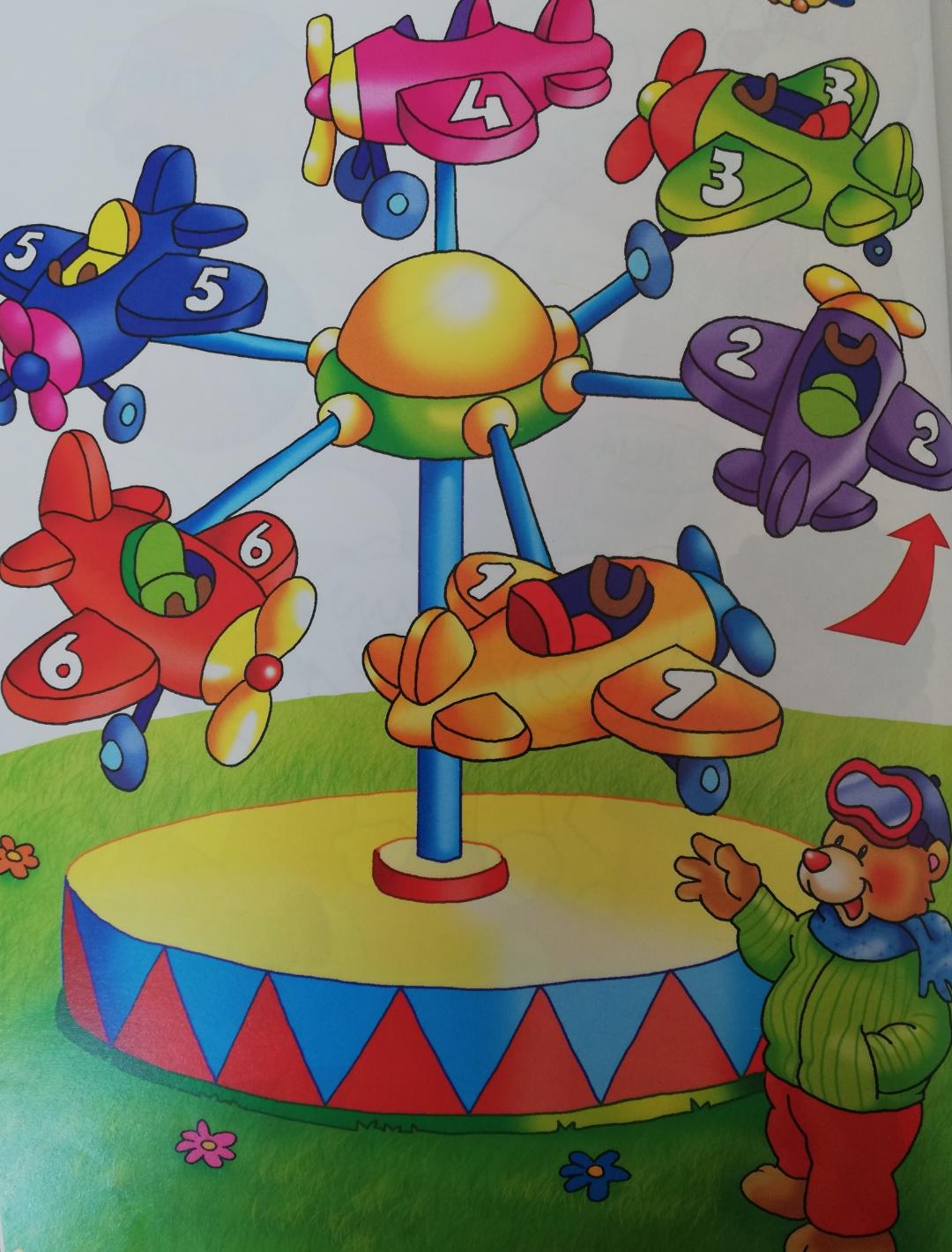 Če imaš možnost, si spodnjo sliko skopiraj in reši, če ne pa reši samo ustno.Spodaj imaš narisane stvari. Na glas preštej, koliko teh stvari vidiš na sliki in zapiši število v ustrezen kvadratek.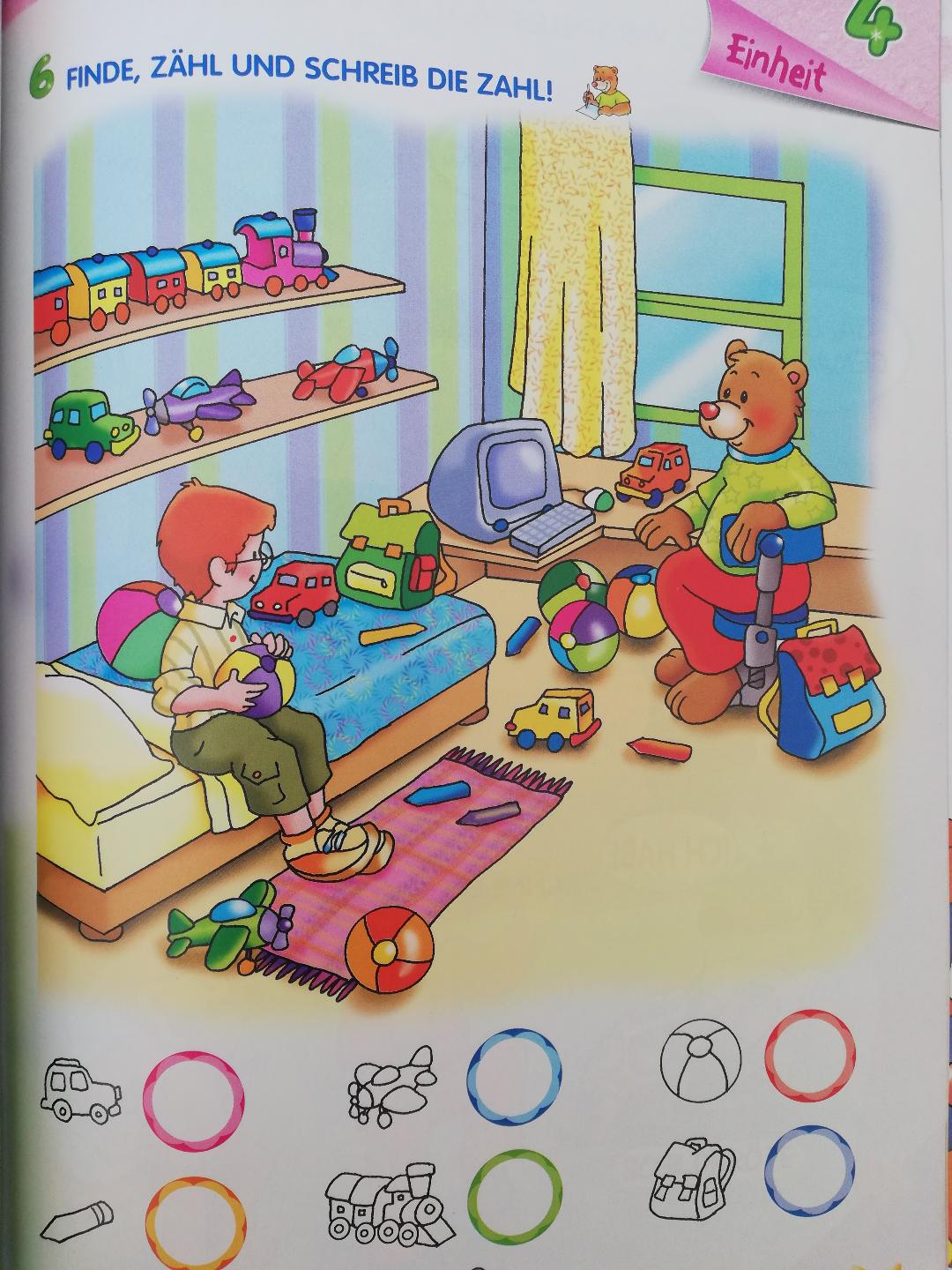 